	External Applicant Pre-Screen Information Sheet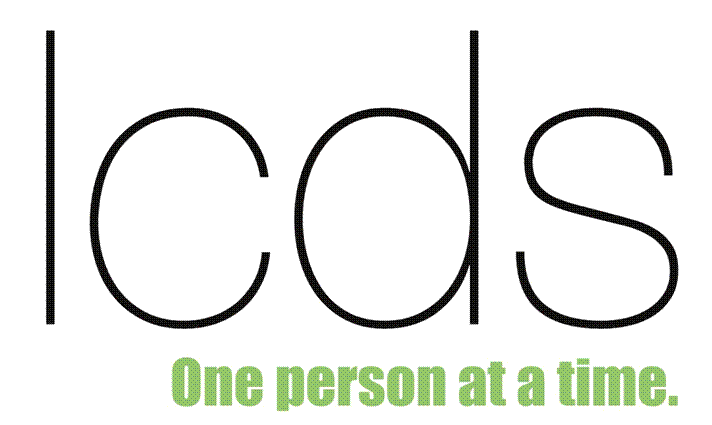 
All of the Support Workers positions at the Lambton County Developmental Services involve working with people who have developmental disabilities. This is a very diverse group of people and your responsibilities will vary depending on the needs of the people supported. This pre-screen form will provide us with some additional information in regards to your application. What interest you about working with LCDS?Tell me about your experience in working with people with developmental disabilities?Please indicate your availability by checking all boxes that apply:Please ensure your resume is attached to the prescreen information sheet. Name:Date:Email Address:Phone Number:LCDS has several programs throughout Lambton County. Please Check where you are willing to work:LCDS has several programs throughout Lambton County. Please Check where you are willing to work:LCDS has several programs throughout Lambton County. Please Check where you are willing to work:LCDS has several programs throughout Lambton County. Please Check where you are willing to work:LCDS has several programs throughout Lambton County. Please Check where you are willing to work:LCDS has several programs throughout Lambton County. Please Check where you are willing to work:PetroliaWyomingWyomingCorunnaOil SpringsOil SpringsForestAlvinston Alvinston WatfordOil CityOil CityBrigden SarniaSarniaDo you have reliable transportation to work?Do you have reliable transportation to work?YesNoDo you have current First Aid Certification?YesNoIf yes, expiry date:If yes, expiry date:If yes, expiry date:If yes, expiry date:If yes, expiry date:Do you have current CPR? YesNoIf yes, expiry date:If yes, expiry date:If yes, expiry date:If yes, expiry date:If yes, expiry date:Do you have Crisis Intervention Training (CPI Training)YesNoType:Type:Type:Type:Type:Have you ever used a mechanical lift?YesNoDo you have experience administering medication?YesNoDo you have any experience supporting someone who takes seizures?YesNoDo you have any concerns performing personal care?YesNoDo you have a current, valid, clean “G” class driver’s license?YesNoAre you willing to provide a vulnerable sector criminal record check?YesNoHave you had any convictions that have not been granted a pardon?YesNoAre you legally entitled to work in Canada?YesNoAre there any factors that would limit your ability to perform the physical requirements of a direct support position?YesNoDo you have any experience working with people who are dual diagnosed? YesNoDo you have any other comments you would like to add:Do you have any other comments you would like to add:Do you have any other comments you would like to add:Do you have any other comments you would like to add:Do you have any other comments you would like to add:All or…MonTueWedWedThuThuFriFriSatSatSunSunSunDays (7am-3pm)(8am-4pm)Afternoons (3pm-11pm)(4pm-12)Night Awake (11pm-7am)Nights Asleep (11-7am)Mornings (6am-8am)Available Start Date:____________________________________________________Support work may involve many things. On a scale of 1 to 5, how willing and able are you to do the following task. 1= not very willing and 5=very willing.Available Start Date:____________________________________________________Support work may involve many things. On a scale of 1 to 5, how willing and able are you to do the following task. 1= not very willing and 5=very willing.Available Start Date:____________________________________________________Support work may involve many things. On a scale of 1 to 5, how willing and able are you to do the following task. 1= not very willing and 5=very willing.Available Start Date:____________________________________________________Support work may involve many things. On a scale of 1 to 5, how willing and able are you to do the following task. 1= not very willing and 5=very willing.Available Start Date:____________________________________________________Support work may involve many things. On a scale of 1 to 5, how willing and able are you to do the following task. 1= not very willing and 5=very willing.Available Start Date:____________________________________________________Support work may involve many things. On a scale of 1 to 5, how willing and able are you to do the following task. 1= not very willing and 5=very willing.Available Start Date:____________________________________________________Support work may involve many things. On a scale of 1 to 5, how willing and able are you to do the following task. 1= not very willing and 5=very willing.Available Start Date:____________________________________________________Support work may involve many things. On a scale of 1 to 5, how willing and able are you to do the following task. 1= not very willing and 5=very willing.Available Start Date:____________________________________________________Support work may involve many things. On a scale of 1 to 5, how willing and able are you to do the following task. 1= not very willing and 5=very willing.Available Start Date:____________________________________________________Support work may involve many things. On a scale of 1 to 5, how willing and able are you to do the following task. 1= not very willing and 5=very willing.Available Start Date:____________________________________________________Support work may involve many things. On a scale of 1 to 5, how willing and able are you to do the following task. 1= not very willing and 5=very willing.Available Start Date:____________________________________________________Support work may involve many things. On a scale of 1 to 5, how willing and able are you to do the following task. 1= not very willing and 5=very willing.Available Start Date:____________________________________________________Support work may involve many things. On a scale of 1 to 5, how willing and able are you to do the following task. 1= not very willing and 5=very willing.Available Start Date:____________________________________________________Support work may involve many things. On a scale of 1 to 5, how willing and able are you to do the following task. 1= not very willing and 5=very willing.TaskTaskTaskTaskTask112233445Assist with preparing mealsAssist with preparing mealsAssist with preparing mealsAssist with preparing mealsAssist with preparing mealsAssisting people to eat their mealsAssisting people to eat their mealsAssisting people to eat their mealsAssisting people to eat their mealsAssisting people to eat their mealsAssist with personal care: i.e. bathing or dressing peopleAssist with personal care: i.e. bathing or dressing peopleAssist with personal care: i.e. bathing or dressing peopleAssist with personal care: i.e. bathing or dressing peopleAssist with personal care: i.e. bathing or dressing peopleChange briefs (diapers) on adultsChange briefs (diapers) on adultsChange briefs (diapers) on adultsChange briefs (diapers) on adultsChange briefs (diapers) on adultsEat with people who may have difficulty eating neatly and quietlyEat with people who may have difficulty eating neatly and quietlyEat with people who may have difficulty eating neatly and quietlyEat with people who may have difficulty eating neatly and quietlyEat with people who may have difficulty eating neatly and quietlyTeaching other people to do laundryTeaching other people to do laundryTeaching other people to do laundryTeaching other people to do laundryTeaching other people to do laundrySupporting a person who is participating in a sport: i.e. swimmingSupporting a person who is participating in a sport: i.e. swimmingSupporting a person who is participating in a sport: i.e. swimmingSupporting a person who is participating in a sport: i.e. swimmingSupporting a person who is participating in a sport: i.e. swimmingDeal with challenging behavior that may involve the person swearing or yelling (in the community or at there home)Deal with challenging behavior that may involve the person swearing or yelling (in the community or at there home)Deal with challenging behavior that may involve the person swearing or yelling (in the community or at there home)Deal with challenging behavior that may involve the person swearing or yelling (in the community or at there home)Deal with challenging behavior that may involve the person swearing or yelling (in the community or at there home)Deal with challenging behavior that may involve the person striking out and lead to you restraining Deal with challenging behavior that may involve the person striking out and lead to you restraining Deal with challenging behavior that may involve the person striking out and lead to you restraining Deal with challenging behavior that may involve the person striking out and lead to you restraining Deal with challenging behavior that may involve the person striking out and lead to you restraining Council people and help them solve problemCouncil people and help them solve problemCouncil people and help them solve problemCouncil people and help them solve problemCouncil people and help them solve problemSupport people on visits home to their family or friendsSupport people on visits home to their family or friendsSupport people on visits home to their family or friendsSupport people on visits home to their family or friendsSupport people on visits home to their family or friendsProvide transportation to people supportedProvide transportation to people supportedProvide transportation to people supportedProvide transportation to people supportedProvide transportation to people supported